Instytut Humanistyczno-Artystyczny. Projektowanie graficzne II stopnia.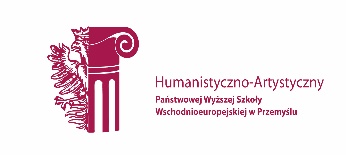 karta ZAJĘĆ (SYLABUS)I.  Zajęcia i ich usytuowanie w harmonogramie realizacji programu2. Formy zajęć dydaktycznych i ich wymiar w harmonogramie realizacji programu studiów3. Cele zajęćC 1 - Nabycie umiejętności oraz wiedzy dotyczących całościowego przygotowania do wydania książki (skład tekstu, prace redakcyjne i graficzne) i poligraficznej realizacji. C 2- Umiejętność projektowania gazet i czasopism oraz autorskiej wypowiedzi w formie książki artystycznej.C 3 - Umiejętność całościowego opracowania katalogu, broszury, identyfikacji firmy lub innej formy grafiki użytkowej od strony projektowej, graficznej i przygotowanie do druku w offsetowych zakładach poligraficznych, ew. do drukarni cyfrowych a także umiejętność opracowania i prezentacji wyników badań.        4. Wymagania wstępne w zakresie wiedzy, umiejętności i innych kompetencji.        Swobodne posługiwanie się  programem Adobe InDesign. Projektowanie, liternictwo i typografia, Edytory wektorowe, Edytory rastrowe. 
Znajomość historii książki, orientacja we współczesnych trendach projektowania grafiki wydawniczej.5. Efekty uczenia się dla zajęć, wraz z odniesieniem do kierunkowych efektów uczenia się6. Treści kształcenia – oddzielnie dla każdej formy zajęć dydaktycznych (W- wykład, K- konwersatorium, L- laboratorium, P- projekt, PZ- praktyka zawodowa)P-projekt7. Metody weryfikacji efektów uczenia się  /w odniesieniu do poszczególnych efektów/8. Narzędzia dydaktyczne9. Ocena osiągniętych efektów uczenia się9.1. Sposoby ocenyOcena formującaOcena podsumowująca9.2. Kryteria oceny10. Literatura podstawowa i uzupełniającaLiteratura podstawowa:P. Rypson, Nie gęsi. Polskie projektowanie graficzne 1919-1949, Wyd. Karakter, Kraków 2011.J. Mrowczyk, M. Warda, PGR Projektowanie graficzne w Polsce, Wyd. Karakter, Kraków 2010.Q. Newark, Design i grafika dzisiaj. Podręcznik grafiki użytkowej, ABE Dom Wydawniczy, Warszawa 2006.K. Lenk, Krótkie teksty o sztuce projektowania, Wyd. Słowo/obraz/terytoria, 2011.Literatura uzupełniająca :D. Dabner, Design & layout. Sztuka projektowania, Wydawnictwo Focus, 2004.11. Macierz realizacji zajęć12. Obciążenie pracą studenta13. Zatwierdzenie karty zajęć do realizacji.1. Odpowiedzialny za zajęcia:                                             Dyrektor Instytutu:Przemyśl, dnia  ………………………Jednostka prowadząca kierunek studiówInstytut Humanistyczno-ArtystycznyNazwa kierunku studiówProjektowanie GraficzneForma prowadzenia studiówstacjonarneProfil studiówpraktycznyPoziom kształcenia studia II stopniaNazwa zajęćEdytorstwoKod zajęćPG2 K06Poziom/kategoria zajęćZajęcia kształcenia kierunkowego(zkk)Status zajęćObowiązkowyUsytuowanie zajęć w harmonogramie realizacji zajęćSemestr I, IIJęzyk wykładowypolskiLiczba punktów ECTS5 pkt. ECTS3 pkt. ECTS sem. I / 2 pkt. ECTS sem. IIKoordynator zajęćProf. Tadeusz NuckowskiOdpowiedzialny za realizację zajęćProf. Tadeusz NuckowskiWykład WĆwiczeniaCKonwersatoriumKLaboratoriumLProjektPPraktykaPZInne----6030/30--Lp.Opis efektów uczenia się dla zajęćOdniesienie do kierunkowych efektów uczenia się - identyfikator kierunkowych efektów uczenia sięW_01Zna współczesne techniki powielania i druku wykorzystywane w projektowaniu graficznym zwłaszcza w opracowywaniu wydawnictw książkowych, czasopism i innych form grafiki wydawniczej.P7S_WG-K_W01W_02Zna specyfikę i możliwości komputerowych programów graficznych i  posiada wiedzę, które z nich nadają się do realizacji katalogu indywidualnej wystawy własnych prac, opracowania składu tekstu, budowy i typografii książki, projektowania materiałów do publikacji.P7S_WG-K_W07W_03Zna zasady dobrego projektowania książek, broszur, czasopism, plakatów, opakowań; zdaje sobie sprawę z roli pomysłu autorskiego i możliwości rezygnacji z przyjętych zasad, jeśli tylko jest to niezbędne.P7S_WG-K_W10-K_W11U_01Posiada umiejętność samodzielnego przygotowania materiałów do wydania książki(skład tekstu, prace redakcyjne i graficzne) i poligraficznej realizacji na różnych nośnikach.P7S_UW-K_U01U_02Swobodnie realizuje działania twórcze w sposób wyróżniający się własną stylistyką przy opracowywaniu szaty graficznej gazet, czasopism, czyksiążki autorskiej. Potrafi stosować w praktyce różne konwencje, w zależności od charakteru wykonywanego zadania projektowego.P7S_UW-K_U03K_U04U_03Świadomie wykorzystuje zdobytą wiedzę i umiejętności w samodzielnych i oryginalnych realizacjach projektowych w obrębie grafiki wydawniczej.P7S_UW-K_U07K_01Jest świadomy konieczności stałego uzupełniania swoich wiadomości i umiejętności, szczególnie w świetle poszerzającej się wiedzy i rozwoju technologicznego.P7S_KR-K_K02K_02Posiada umiejętność współpracy i integracji podczas realizacjizespołowych prac projektowych, artystycznych.P7S_KO-K_K07Lp.Tematyka zajęć – szczegółowy opis bloków tematycznych Semestr IL.godzinP 1PROJEKT CZASOPISMAPrzegląd i analiza aktualnie wydawanych tytułów.Program Adobe InDesign.    15P 2PROJEKT KATALOGU WYSTAWYplan wydawnictwa, makieta wstępna, format, objętość,okładka,kompozycja strony,redakcja noty biograficznej, skład tekstu, schemat opisu prac,przygotowanie reprodukcji (skanowanie i fotografia).Projekt realizowany w programach: Adobe InDesign i Photoshop.15                                                            Razem                                                            Razem30Lp.Tematyka zajęć – szczegółowy opis bloków tematycznych Semestr IIL.godzinP 3KSIĄŻKA ARTYSTYCZNAwprowadzenie do zagadnienia, przegląd aktualnych dokonań.projekty  wstępne – szkice manualne i makiety. strony przedtytułowe, tytułowe, frontispis, kolofon,projektowanie stronicy (proporcje, format, kolumny, justowanie, marginesy, paginacja),dobór kroju i wielkość literĆwiczenie w programie Adobe InDesign.15P 4 PROJEKT TYPOGRAFICZNYcałościowy projekt książki o objętości kilkudziesięciu stron.projekt wstępnydobór kroju i wielkość literkompozycja strony,Ćwiczenie realizowane w programach: Adobe InDesign i Photoshop.15                                                            Razem                                                            Razem30Symbol efektu uczenia sięForma weryfikacjiForma weryfikacjiForma weryfikacjiForma weryfikacjiForma weryfikacjiForma weryfikacjiForma weryfikacjiSymbol efektu uczenia sięEgzamin ustnyEgzamin pisemnyKolokwiumProjektSprawdzian wejściowySprawozdanieInneW_01XRozmowa indywidualna W_02XRozmowa indywidualnaW_03XRozmowa indywidualnaU_01XPrzegląd prac, Obserwacja aktywnościU_02XPrzegląd prac Obserwacja aktywnościU_03XPrzegląd prac Obserwacja aktywnościK_01XRozmowa Przegląd pracK_02XRozmowa Przegląd pracSymbolForma zajęćN1Wykład wprowadzający  połączony z prezentacją prac artystycznych i dzieł sztuki   realizujących zagadnienia.N2Projekt artystyczny połączony z korektą i rozmową indywidualną. Konsultacje w trakcie realizacji pracy, indywidualne omówienie zadania po zakończeniu projektu;N3Całościowy przegląd dokonań / dyskusja stanowiąca podsumowanie pracy/, ustalany indywidualnie z każdym studentem.F1Ocena za realizację projektu 1 w sem. IF2Ocena za realizację projektu 2 w sem. IF3Ocena za realizację projektu 3 w sem. IF4Ocena za realizację projektu 4 w sem. IIP1Zaliczenie z oceną za I semestr na podstawie oceny F1, F2 (średnia zwykła)P2Ocena z egzaminu za II semestr na podstawie oceny F3, F4 (średnia zwykła)Symsymbol efektu uczenia sięNa ocenę 3Na ocenę 3,5Na ocenę 4Na ocenę 4,5Na ocenę 5W_01W_02W_03Osiągnięcie zakładanych efektów uczenia się z pominięciem niektórych ważnych aspektów z zakresu wiedzy o technikach powielania i druku, budowy i typografii książki.Osiągnięcie zakładanych efektów uczenia się z pominięciem niektórych istotnych aspektów z zakresu wiedzy o środkach warsztatowych z obszaru technik druku  w projektowaniu graficznym. W stopniu podstawowym posiada wiedzę o możliwościach programów graficznych Adobe InDesign i CorelDraw. Zna zagadnienia związane z  wiedzą o projektowaniu gazet, czasopism, kompozycji strony.Osiągnięcie zakładanych efektów uczenia się z pominięciem niektórych mniej istotnych aspektów z zakresu wiedzy o środkach warsztatowych niezbędnych przy projektowaniu wydawnictw i wiedzy z zakresu poligrafii . Zna zagadnienia dotyczące budowy i  typografii  książki.Osiągnięcie zakładanych efektów uczenia się obejmujących wszystkie istotne aspekty z pewnymi nieścisłościami z zakresu wiedzy o środkach warsztatowych i formalnych dotyczących. przedmiotu edytorstwo. Posiada wiedzę dotyczącą całościowego przygotowania do wydania książki i poligraficznej realizacji a także zasady projektowania broszur, czasopism, plakatów.Osiągnięcie zakładanych efektów uczenia się obejmujących wszystkie istotne aspekty z zakresu wiedzy o środkach warsztatowych i formalnych umożliwiających świadomą kreację artystyczną z zakresu typografii i liternictwa oraz wiedzy z obszaru zagadnień dotyczących wydawnictw książkowych. Zna zasady całościowego przygotowania do wydania książki (skład tekstu, prace redakcyjne i graficzne) i poligraficznej realizacji.U_01U_02U_03Student osiągnął elementarne umiejętności z zakresu ocenianego efektu z obszaru sztuk wizualnych i znajomości programów komputerowych. Obecność na zajęciach,  zaliczenie wszystkich zadań, opanowanie na poziomie elementarnym materiału zajęć. Student osiągnął umiejętności na poziomie podstawowym z zakresu ocenianego efektu. Realizuje zadania z uwzględnieniem specyfiki przedmiotu. Rozumie przekazywane treści i wykonuje polecenia związane z zadaniem. Ogólna sprawność manualna i warsztatowa.Student osiągnął umiejętności z zakresu ocenianego efektu. Posiada umiejętności warsztatowe i formalne umożliwiające świadomą kreację artystyczną związaną z przedmiotem edytorstwo. Posiada umiejętności pozwalające na przygotowaniu i publikacji układów literniczych w stopniu zadowalającym. Potrafi stosować w praktyce różne konwencje, w zależności od charakteru wykonywanego zadania.  Student osiągnął umiejętności z zakresu ocenianego efektu. Posiada umiejętności warsztatowe i formalne z obszaru projektowego umożliwiające przygotowanie materiałów graficznych do publikacji na różnych nośnikach. Aktywnie uczestniczy w zajęciach, zna literaturę przedmiotu i potrafi z niej korzystać. Realizuje projekty tematyczne z zaangażowaniem i właściwym doborem środków artystycznych i warsztatowych.Student osiągnął w stopniu zaawansowanym umiejętności z zakresu ocenianego efektu. Aktywny udział w zajęciach, zaangażowanie, postępy i systematyczna praca. Potrafi stosować w praktyce różne konwencje, w zależności od charakteru wykonywanego zadania. Swobodnie realizuje działania twórcze w sposób wyróżniający się własną stylistyką przy opracowywaniu szaty graficznej gazet,czasopism, czyksiążki autorskiej.K_01K_02Student posiada w stopniu elementarnym świadomości w zakresie ocenianego efektu obejmującego kompetencje zawodowe i społeczne i powinien być świadomy  konieczności stałego uzupełniania swoich wiadomości szczególnie w świetle poszerzającej się wiedzy i rozwoju technologicznego.Student posiada świadomość w zakresie ocenianego efektu obejmującego kompetencje zawodowe i społeczne i wie o konieczności stałego uzupełniania swoich wiadomości i umiejętności i rozwija ją w kreatywnym działaniu.Student posiada ponad przeciętną świadomość w zakresie ocenianego efektu obejmującego kompetencje zawodowe i społeczne w świetle poszerzającej się wiedzy. Jest zdolny do samodzielnych zadań wykorzystując zdobytą wiedzę, rozwija ją w kreatywnym działaniu. Posiada umiejętność współpracy i integracji podczas realizacjizespołowych prac projektowych.Symbolefektu uczenia sięOdniesienie efektu do efektów zdefiniowanych dla programuCele zajęćTreści programoweNarzędzia dydaktyczneSposoby ocenyW_01K_W01C 1P1, P2, P3,P4N1F1, F2, F3, F4W_02K_W07C 1P1, P2, P3,P4N1F1, F2, F3, F4W_03K_W10C 1P1, P2, P3,P4N1, N2F1, F2, F3, F4U_01K_U01C 1, C 2, C 3P1, P2, P3,P4N2,N3F1, F2, F3, F4U_02K_U04C 1, C 2, C 3P1, P2, P3,P4N2,N3F1, F2, F3, F4U_03K_U07C 1, C 2, C 3P1, P2, P3,P4N2,N3F1, F2, F3, F4K_01K_K02C 1, C 2, C 3P1, P2, P3,P4N2,N3F1, F2, F3, F4K_02K_K07C 1, C 2, C 3P1, P2, P3,P4N2,N3F1, F2, F3, F4Forma aktywnościŚrednia liczba godzin na zrealizowanie aktywnościUdział w wykładach 0Udział w ćwiczeniach0Udział w konwersatoriach/laboratoriach/projektach30/30Udział w praktyce zawodowej0Udział nauczyciela akademickiego w egzaminie (semestralny przegląd prac )2/2Udział w konsultacjach4/4Suma godzin kontaktowych36/36Samodzielne studiowanie treści wykładów0Samodzielne przygotowanie do zajęć kształtujących umiejętności praktyczne35/10Przygotowanie do konsultacji2/2Przygotowanie do egzaminu i kolokwiów (semestralny przegląd prac )2/2Suma godzin pracy własnej studenta39/14Sumaryczne obciążenie studenta75/50Liczba punktów ECTS za zajęcia3/2 pkt. ECTSObciążenie studenta zajęciami kształtującymi umiejętności praktyczne65/40Liczba punktów ECTS za zajęcia kształtujące umiejętności praktyczne3/2 pkt. ECTS